DOSSIER D’INSCRIPTION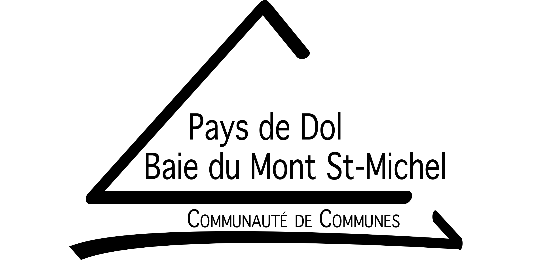 AU CAMP 8-12 ansau camping de PaimpontA retourner à l’adresse acmdol@ccdol-baiemsm.bzh□ Du 17 au 21 juillet      □ Du 24 au 28 juillet     □ Du 31 juillet au 4 août(un seul choix possible)*CDC : Communauté de Communes□ Père 	□ Mère 	□ Tuteur		Téléphones (auxquels vous êtes joignables durant le séjour)NOM / PRENOM : 					ADRESSE : 						__ __ / __ __ / __ __ / __ __ / __ __CODE POSTAL :   __  __  __  __  __			__ __ / __ __ / __ __ / __ __ / __ __VILLE : 							__ __ / __ __ / __ __ / __ __ / __ __Déclaration du représentant légal(Remplie et signée par le responsable légal de l’enfant)√ J’inscris et j’autorise mon (mes) enfant(s) à participer aux activités proposées par la Communauté de Communes dans le cadre de l’accueil de loisirs et de ce fait à utiliser les transports nécessaires (car, minibus). √ Je décharge les organisateurs de toute responsabilité en cas d’accident survenant avant ou après la prise en charge par les animateurs.√ J’autorise les organisateurs à soigner mon enfant et à pratiquer toute intervention d’urgence selon les prescriptions du corps médical consulté et je m’engage, s’il y a lieu, à rembourser les frais médicaux.√ Je m’engage à régler la somme due pour la participation à l’Accueil de Loisirs dès réception de la facture. Si la somme reste impayée au-delà d’un mois, mon ou mes enfant(s) pourront être refusés à l’Accueil de Loisirs. √ Je certifie avoir pris connaissance du règlement intérieur de l’Accueil de Loisirs, être en accord avec celui-ci et m’engage à le respecter.√ J’autorise les organisateurs à rentrer les informations de ce dossier dans le logiciel d’inscription et de facturation et de donner au Trésor Public les renseignements nécessaires au règlement.√ J’autorise les équipes d’animations à prendre connaissance des informations de ce dossier afin d’assurer le bon déroulement des activités.√ Ces informations seront détruites dès lors que l’enfant n’est plus en âge d’être accueilli à l’accueil de loisirs.Pièces à fournir : dossier d’inscription au campfiche sanitaire de liaisonattestation médicale indiquant que les vaccins de l’enfant sont à jour ou photocopie des vaccinsphotocopie de la carte de vitale de l’assuré (numéro sur lequel l’enfant est rattaché)Pass nautiqueObservations éventuelles : …………………………………………………………………………....…………………………………………………………………………………………………………………………………………………………………………………………………………………………………………………………………………………………………………………Signature du responsable légal : (précédée de la mention « lu et approuvé »)Déroulement du camp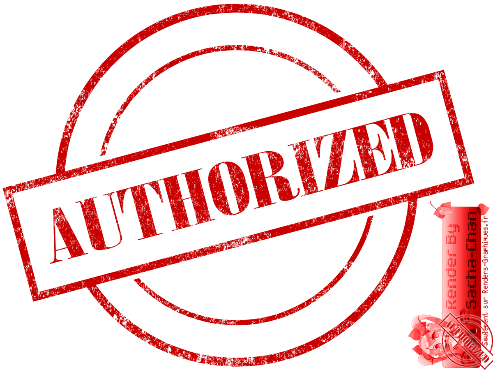 HorairesDépart le lundi à 10h de l’accueil loisirs.Retour le vendredi vers 16h30 à l’accueil loisirs.Réunion d’information le mardi 11 Juillet à 19h à l’accueil loisirs.Liste des activités prévuesBalade contée en forêt de BrocéliandeDécouverte d’une ferme nordique et promenade en attelage de chiens de traineauxCanoë-kayakEn complément dans la semaine :Accès plage autour de l’étangSports collectifsJeux de plein airVeilléesVie quotidiennePar groupe, les enfants participeront à la préparation des repas, à la vaisselle et au rangement des tentes, du barnum et du coin cuisine.Des temps libres sur le camp permettront à chacun de ranger ses affaires ou de jouer tranquillement.ContactsVous avez la possibilité de joindre l’accueil de loisirs de Dol-de-Bretagne à tout moment durant le séjour.Pour permettre aux enfants de vivre pleinement leur aventure, nous demandons aux parents de prendre des nouvelles de leurs enfants par le biais de l’accueil loisirs.Accueil de Loisirs : 02 99 48 27 71 ou 06 07 67 37 94.acmdol@ccdol-baiemsm.bzhQuotient familialTranche A0 à 600 €Tranche B601 à 900 €Tranche C901 à 1200 €Tranche D1201 à 1500 €Tranche E+ de 1501 €Journée camp CDC*25,11 €26,65 €28,24 €29,73 €31,37 €Journée camp HORS CDC31,37 €32,90 €34,49 €36,08 €37,63 € Numéro allocataire CAF Ille-et-Vilaine : Numéro allocataire MSA : Autre ou CAF hors département : joindre une attestation de QFVotre ou vos enfants sont-ils couverts par une assurance en responsabilité civile ou extra-scolaire ? OUI (Laquelle) …………………………………………… N° contrat :…………………………………. NON (Si NON, nous vous conseillons vivement d’en souscrire une)